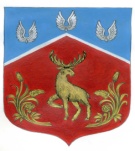 Администрация муниципального образованияГромовское сельское поселениемуниципального образования Приозерский муниципальный районЛенинградской областиП О С Т А Н О В Л Е Н И ЕОт 01 ноября 2017 года                           №  388О внесении изменений в муниципальную программу «Развитие культуры и физической культуры  в муниципальном образовании Громовское сельское поселение на 2017-2019 год»В соответствии со статьей 33 Федерального закона Российской Федерации от 06 октября 2003 года № 131-ФЗ «Об общих принципах организации местного самоуправления в Российской Федерации», Положения о бюджетном процессе в муниципальном образовании Громовское сельское поселение Приозерский муниципальный район Ленинградской области, утвержденного решением Совета депутатов Громовское сельское поселение от 29.11.2013г. № 162 в рамках реализации мероприятий   программы «Развитие культуры и физической культуры  в муниципальном образовании Громовское сельское поселение на 2017-2019 год» администрация МО Громовское сельское поселение ПОСТАНОВЛЯЕТ:          1. Внести в постановление администрации № 375 от 24.10.2017 года «О внесении изменений в муниципальную программу «Развитие культуры и физической культуры  в муниципальном образовании Громовское сельское поселение на 2017-2019 год» изменения согласно приложению к настоящему постановлению.          2.  Начальнику отдела экономики и финансов Администрации МО Громовское сельское поселение Вострейкиной Т.А.  при формировании среднесрочного финансового плана МО Громовское сельское поселение на 2018 год предусмотреть ассигнования на реализацию мероприятий муниципальной  программы «Развитие культуры и физической культуры в муниципальном образовании Громовское  сельское поселение на 2017-2019 год».          3.  Постановление подлежит официальному опубликованию.          4.  Контроль за выполнением настоящего постановления возложить на директора МУК КСК «Громово».Глава администрации				 	            А.П.Кутузов      Исп. Меньшикова М.Г.РАЗОСЛАНО: Дело-2, КФ-1,Ленинформбюро-1, Прокуратура-1	Приложение №1к   муниципальной   программе«Развитие культуры и физической культуры в муниципальном образовании Громовскоесельское поселение на 2017-2019 год»ПРОГРАММНЫЕ МЕРОПРИЯТИЯ К   МУНИЦИПАЛЬНОЙ   ПРОГРАММЕ«Развитие культуры и физической культуры в муниципальном образовании Громовское сельское поселение  на 2017 - 2019 год»  С  полной версией документа можно ознакомиться на официальном сайте муниципального образования Громовское сельское поселение муниципального образования Приозерский муниципальный район Ленинградской области www.admingromovo.ruhttp://www.admingromovo.ru/normativno-pravovie_akti/administracia/postanovlenie2010.php№п.п.Наименование         мероприятий                        Затраты                         Затраты                         Затраты                         Затраты №п.п.Наименование         мероприятий2017 год(тыс.руб.)2017 год(тыс.руб.)2018 год(тыс.руб.)2019 год(тыс.руб.)Организация культурно-досуговой деятельности в  МО Громовское сельское поселениеОрганизация культурно-досуговой деятельности в  МО Громовское сельское поселениеОрганизация культурно-досуговой деятельности в  МО Громовское сельское поселениеОрганизация культурно-досуговой деятельности в  МО Громовское сельское поселениеОрганизация культурно-досуговой деятельности в  МО Громовское сельское поселениеОрганизация культурно-досуговой деятельности в  МО Громовское сельское поселение1.1.Организация и проведение  культурно-досуговых мероприятийОрганизация и проведение  культурно-досуговых мероприятий560,0530,0480,01.2Обеспечение деятельности учрежденияОбеспечение деятельности учреждения4207,384 594,44 500,001.3Коммунальные услугиКоммунальные услуги699,0819,0700,01.4Аренда, прочие услугиАренда, прочие услуги1 308,001 447,01 300,00Итого по подпрограмме 1Итого по подпрограмме 1Итого по подпрограмме 16 774,387 390,46 980,00Развитие и модернизация библиотечного дела в МО Громовское сельское поселениеРазвитие и модернизация библиотечного дела в МО Громовское сельское поселениеРазвитие и модернизация библиотечного дела в МО Громовское сельское поселениеРазвитие и модернизация библиотечного дела в МО Громовское сельское поселениеРазвитие и модернизация библиотечного дела в МО Громовское сельское поселениеРазвитие и модернизация библиотечного дела в МО Громовское сельское поселение2.1.Организация и проведение  досуговых мероприятийОрганизация и проведение  досуговых мероприятий5050502.2Обеспечение деятельности библиотекиОбеспечение деятельности библиотеки960,91 149,9975,00Итого по подпрограмме 2Итого по подпрограмме 2Итого по подпрограмме 21010,91 199,91 025,00Развитие физической культуры в МО Громовское сельское поселениеРазвитие физической культуры в МО Громовское сельское поселениеРазвитие физической культуры в МО Громовское сельское поселениеРазвитие физической культуры в МО Громовское сельское поселениеРазвитие физической культуры в МО Громовское сельское поселениеРазвитие физической культуры в МО Громовское сельское поселение3.1Организация и проведение  спортивных соревнований и мероприятийОрганизация и проведение  спортивных соревнований и мероприятий356,0190,0190,003.2Обеспечение деятельности учрежденияОбеспечение деятельности учреждения1029,01 072,0970,00Итого по подпрограмме 3Итого по подпрограмме 3Итого по подпрограмме 31 385,01 262,01 160,00Итого по программеИтого по программеИтого по программе9 170,289 852,39 165,00                      В С Е Г О                       В С Е Г О                       В С Е Г О 28 187,5828 187,5828 187,58